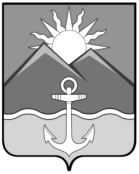 АДМИНИСТРАЦИЯ ХАСАНСКОГО МУНИЦИПАЛЬНОГО ОКРУГАПРИМОРСКОГО КРАЯПОСТАНОВЛЕНИЕ                                                                                                                                                                                                                                                       пгт Славянка           В соответствии с Жилищным кодексом Российской Федерации, Федеральным законом от 6 октября 2003 г. № 131-ФЗ «Об общих принципах организации местного самоуправления в Российской Федерации», Постановлением Правительства Российской Федерации от 6 мая 2011 г. № 354 «О предоставлении коммунальных услуг собственникам и пользователям помещений в многоквартирных домах и жилых домов», на основании Устава Хасанского муниципального округа,  администрация Хасанского муниципального округа  ПОСТАНОВЛЯЕТ:1. Утвердить Порядок предоставления субсидий из бюджета Хасанского муниципального округа в целях возмещения недополученных доходов юридическим лицам, индивидуальным предпринимателям осуществляющим обеспечение граждан твердым топливом (дровами) на территории Хасанского муниципального округа Приморского края на 2023 год (приложение).2. Постановление опубликовать в Бюллетене и разместить на официальном сайте администрации Хасанского муниципального округа в информационно-телекоммуникационной сети «Интернет».3. Постановление вступает в силу со дня его опубликования. Глава Хасанского муниципального округа                                             И.В. СтепановПриложение утвержденопостановлением администрацииХасанского муниципального округаот 30.11.2023 № 2246-па ПОРЯДОКПРЕДОСТАВЛЕНИЯ СУБСИДИЙ ИЗ БЮДЖЕТА ХАСАНСКОГО МУНИЦИПАЛЬНОГО ОКРУГА В ЦЕЛЯХ ВОЗМЕЩЕНИЯ НЕДОПОЛУЧЕННЫХ ДОХОДОВ ЮРИДИЧЕСКИМ ЛИЦАМ, ИНДИВИДУАЛЬНЫМ ПРЕДПРИНИМАТЕЛЯМОСУЩЕСТВЛЯЮЩИМ ОБЕСПЕЧЕНИЕ ГРАЖДАН ТВЕРДЫМ ТОПЛИВОМ (ДРОВАМИ) НА ТЕРРИТОРИИ ХАСАНСКОГО МУНИЦИПАЛЬНОГО ОКРУГА ПРИМОРСКОГО КРАЯ НА 2023 ГОД1. Общие положения1.1. Настоящий Порядок устанавливает правила предоставления субсидии из бюджета Хасанского муниципального округа в целях возмещения недополученных доходов юридическим лицам, индивидуальным предпринимателям, осуществляющим обеспечение граждан твердым топливом (дровами) на территории Хасанского муниципального округа Приморского края.1.2. Субсидия предоставляется в целях возмещения недополученных доходов, возникших в связи с реализацией твердого топлива (дров) гражданам на территории Хасанского муниципального округа Приморского края.Субсидия предоставляется на возмещение недополученных доходов по направлениям затрат, определяющим отпускные цены: закупка твердого топлива (дров) с учетом налога на добавленную стоимость; расходы на оказание услуг по организации работы пунктов приема заказов у населения, выписку накладных, оформление документов на отпуск твердого топлива (дров), доставка твердого топлива (дров) населению в населенные пункты Хасанского муниципального округа Приморского края.1.3. Администрация Хасанского муниципального округа является главным распорядителем средств бюджета округа в пределах лимитов бюджетных обязательств, предусмотренных администрацией Хасанского муниципального округа на указанные цели в текущем финансовом году решением о бюджете.1.4. Полномочия администрации Хасанского муниципального округа по организации обеспечения граждан твердым топливом (дровами) осуществляет управление жилищного коммунального хозяйства округа администрации Хасанского муниципального округа.1.5. Субсидии выделяются из краевого бюджета в целях софинансирования расходных обязательств при реализации полномочий по организации обеспечения граждан твердым топливом (дровами).1.6. Предоставление субсидии осуществляется на безвозмездной и безвозвратной основе на основании Соглашения о предоставлении субсидии (приложение № 1), заключенного между администрацией Хасанского муниципального округа и юридическим лицом или индивидуальным предпринимателем.1.7. Обеспечение граждан твердым топливом (дровами) - граждан, проживающих в жилых домах с печным отоплением.2. Порядок проведения конкурсного отбораАдминистрация Хасанского муниципального округа размещает на официальном сайте администрации Хасанского муниципального округа в информационно-телекоммуникационной сети «Интернет» извещение о проведении конкурсного отбора.Извещение о проведении конкурсного отбора содержит следующую информацию:- о времени и месте конкурсного отбора;- о предмете конкурсного отбора;- о максимальном размере возмещения неполученных доходов топливоснабжающей организации в связи с оказанием услуг по обеспечению населения твердым топливом (дровами) на текущий финансовый год;- расчетные розничные цены на твердое топливо на территории Хасанского муниципального округа;- о критериях оценки заявок.2.1. Порядок подачи заявок на участие в открытом конкурсеЗаявки принимаются управлением жизнеобеспечения администрации Хасанского муниципального округа в течение 3-х рабочих дней с даты размещения извещения о проведении конкурсного отбора на официальном сайте администрации Хасанского муниципального округа в информационно-телекоммуникационной сети «Интернет».Датой окончания подачи заявок является день вскрытия конвертов с заявками, указанный в извещении о проведении конкурсного отбора, но не позднее начала процедуры вскрытия конвертов с заявками.Заявки представляются по адресу: Приморский край, Хасанский район, пгт. Славянка  ул. Молодежная, д. 1, каб. № 227.Перечень документов, входящих в состав заявки и требования к ним:1) заявка на участие в конкурсе;2) заверенные копии учредительных документов;3) выписка из Единого государственного реестра юридических лиц или Единого государственного реестра индивидуальных предпринимателей, полученная не ранее чем за шесть месяцев на дату подачи документов;4) заверенная копия свидетельства о постановке на учет в налоговом органе;5) справка об отсутствии задолженности по уплате налогов, сборов и иных обязательных платежей в бюджеты бюджетной системы Российской Федерации;6) документ, подтверждающий правомочность лица на подачу заявки и подписание контракта;7) расчеты розничных цен на твердое топливо на территории Хасанского муниципального округа Приморского края с учетом доставки до места хранения (далее - розничные цены на твердое топливо);8) копии документов, подтверждающих наличие топливных ресурсов (договора аренды/покупки лесозаготовительных участков или договора на приобретение твердого топлива);9) копии документов, подтверждающих наличие баз, складов для хранения и реализации твердого топлива на территории Хасанского муниципального округа Приморского края;10) копии документов, подтверждающих право владения:грузовым автотранспортом;11) адреса пунктов приема граждан для заключения договоров с указанием номера телефона;12) документы по п. п. 3, 4, 5 предоставляются участниками в добровольном порядке, в соответствии с Федеральным законом от 27 июля 2010 г. № 210-ФЗ «Об организации предоставления государственных и муниципальных услуг».Все предоставленные документы должны быть надлежащим образом заверены, сброшюрованы (или прошиты), пронумерованы и скреплены печатью.Заявки принимаются в обезличенных запечатанных конвертах.Поступающие заявки регистрируются в журнале регистрации входящей корреспонденции.Заявители несут полную ответственность за полноту и достоверность предоставляемых сведений.2.2. Порядок рассмотрения заявокВскрытие конвертов с заявками осуществляется конкурсной комиссией в присутствии претендентов на участие в конкурсном отборе, пожелавших присутствовать на заседании конкурсной комиссии.В день, указанный в извещении о проведении конкурсного отбора, конкурсная комиссия в присутствии претендентов на участие в конкурсном отборе, пожелавших присутствовать на заседании конкурсной комиссии, рассматривает заявки и принимает решение о признании претендентов участниками конкурсного отбора или об отказе в допуске претендентов к участию в конкурсном отборе.При вскрытии конвертов с заявками объявляются, и заносятся в протокол: наименование (для юридического лица) либо фамилия, имя, отчество (для индивидуального предпринимателя) каждого заявителя, конверт с заявкой которого вскрывается; информация о наличии документов, предусмотренных разделом 2 настоящего Порядка.При вскрытии конвертов с заявками комиссия вправе потребовать от заявителя разъяснения сведений, содержащихся в заявке и прилагаемых к ней документах. Указанные разъяснения вносятся в протокол вскрытия конвертов с заявками. При этом изменение заявки не допускается.Протокол вскрытия конвертов с заявками ведется секретарем комиссии и подписывается всеми присутствующими на заседании членами комиссии непосредственно после вскрытия всех конвертов с заявками.В течение 3-х рабочих дней после вскрытия конвертов конкурсная комиссия проверяет правильность оформления представленных документов, достоверность предоставленной информации, принимает решение о признании претендентов участниками конкурсного отбора или об отказе в допуске претендентов к участию в конкурсном отборе.Основанием для отказа в допуске к участию в конкурсном отборе являются:1) несоответствие представленных документов или непредставление (предоставление не в полном объеме) указанных документов;2) недостоверность представленной претендентом информации;3) несоответствие критериям отбора;4) предоставление документов позднее установленного в извещении срока.По истечении проверки комиссия оформляет протокол рассмотрения заявок, который подписывается присутствующими на заседании членами комиссии. Заявитель приобретает статус участника конкурса с даты подписания комиссией протокола рассмотрения заявок, содержащего сведения о признании заявителя участником конкурса.В случае, если до окончания срока подачи заявок подана одна заявка, либо все заявки кроме одной не допущены до конкурсного отбора, конкурс признается несостоявшимся и соглашение на возмещение недополученных доходов в связи с оказанием услуг по снабжению населения твердым топливом (далее соглашение) заключается на основании поданной заявки от единственного участника.2.3. Оценка и сопоставление заявокКомиссия осуществляет оценку и сопоставление заявок и прилагаемых к ним документов. Срок оценки и сопоставления заявок не может превышать 3-х рабочих дней после даты подписания протокола рассмотрения заявок.При оценке и сопоставлении конкурсных предложений применяется балльная система.Оценка и сопоставление конкурсных предложений участников конкурсного отбора в целях определения победителя конкурсного отбора осуществляется в соответствии со следующими критериями:Оценка и сопоставление заявок осуществляются комиссией путем суммирования для каждой заявки значений критериев оценки.При определении количества баллов по отпускным ценам на твердое топливо (дрова) за минимальную цену устанавливается максимальное количество баллов, за максимальную цену - минимальное количество баллов, на промежуточные цены - количество баллов пропорционально их размеру относительно минимальной и максимальной цены.Отпускная цена на дрова разделанные (критерии № 1, № 2) не должна превышать расчетных розничных цен на топливо (дрова) в Хасанском муниципальном округе.Наличие положительного количества баллов по критериям №№ 1; 2; 3; 4 является обязательным для участия в конкурсе.Победителем конкурса признается заявитель, который набрал наибольшее количество баллов по критериям оценки.Комиссия ведет протокол оценки и сопоставления заявок, который подписывается всеми членами комиссии, присутствующими на ее заседании, в день оценки и сопоставления заявок. Протокол размещается на официальном сайте администрации Хасанского муниципального округа в информационно-телекоммуникационной системе «Интернет» в течение 5 рабочих дней со дня подписания указанного протокола и должен быть доступен для ознакомления в течение 14 дней.С победителем конкурсного отбора по истечении 3-х дней со дня подписания протокола оценки и сопоставления заявок заключается Соглашение (по форме приложения 1).Победителю конкурсного отбора постановлением администрации Хасанского муниципального округа в течение 3 рабочих дней присваивается статус топливоснабжающей организации на время действия Соглашения.Информация о месте нахождения топливоснабжающей организации (с указанием контактных данных), о предлагаемом к продаже твердом топливе (дров), а также об условиях возможной доставки твердого топлива (дров) размещается на официальном сайте администрации Хасанского муниципального округа в информационно-телекоммуникационной сети «Интернет».3. Организация снабжения граждан твердым топливом (дровами)3.1. Для покупки твердого топлива (дров) граждане предоставляют в адрес топливоснабжающей организации следующие документы:- паспорт гражданина Российской Федерации или иной документ, для удостоверения личности и подтверждающий регистрацию гражданина по месту пребывания на территории Хасанского муниципального округа Приморского края;- справку, выданную отделом по работе с территориями администрации Хасанского муниципального округа о площади жилого дома и наличии печного отопления (справка выдается на основании предъявленных документов на жилой дом, подтверждающие площадь жилого дома).3.2. Твердое топливо (дрова) по регулируемым ценам продается гражданам в объеме не более норматива потребления твердого топлива (дров) на отопительный сезон для населения (расчетной нормы потребления твердого топлива (дров) на отопительный период для домовладения исходя из площади отапливаемых жилых помещений), имеющего собственное (автономное) печное бытовое отопление. Норматив потребления твердого топлива (дров) утверждается постановлением администрации Хасанского муниципального округа.3.3. Топливоснабжающая организация должна вести реестр домовладений, обеспеченных твердым топливом (дровами) в течение срока реализации соглашения, который должен содержать адрес домовладений; дату продажи; площадь отапливаемых жилых домов; объем твердого топлива (дров); минимальную цену на твердое топливо (дрова), которую оплачивает гражданин; розничную цену на твердое топливо (дрова); размер субсидии.3.4. Твердое топливо (дрова) может продаваться гражданам как непосредственно в определенном месте продажи или складирования, так и с использованием предварительных заказов на продажу и доставку топлива к месту, указанному гражданином.3.5. Информация о предлагаемом к продаже твердом топливе (дровах) должна содержать сведения о виде, марке, типе, размере, сорте топлива и других его основных показателях (включая кубатуру пиломатериалов, правила ее измерения, коэффициенты перевода круглых лесо- и пиломатериалов в плотную кубомассу), а также об условиях возможной доставки твердого топлива (дров) к месту, указанному гражданином. Такие сведения размещаются в месте продажи или складирования твердого топлива топливоснабжающей организации.3.6. Приобретение и вывоз твердого топлива (дров) может производиться в месте его продажи или складирования непосредственно самим гражданином.3.7. Информация о месте нахождения топливоснабжающей организации (с указанием контактных данных), о предлагаемом к продаже твердом топливе (дровах), а также об условиях возможной доставки твердого топлива (дров) размещается на официальном сайте администрации Хасанского муниципального округа в информационно-телекоммуникационной сети «Интернет».4. Порядок предоставления субсидии4.1. Для предоставления субсидии топливоснабжающая организация предоставляет в администрацию Хасанского муниципального округа ежемесячно, не позднее второго числа месяца, следующего за каждым месяцем, заверенный реестр домовладений, обеспеченных твердым топливом в течение отчетного месяца (приложение № 1 к Соглашению о предоставлении субсидии), с указанием даты продажи твердого топлива (дров), площади отапливаемых жилых помещений, объемов твердого топлива, минимальных и розничных цен на твердое топливо (дров), величины возмещения недополученных доходов.4.2. В течение пяти рабочих дней управление жизнеобеспечения администрации Хасанского муниципального округа осуществляет проверку поступивших документов и направляет заявку с необходимым пакетом документов в Министерство жилищно-коммунального хозяйства Приморского края для получения субсидий в пределах суммы, необходимой для оплаты денежных обязательств по расходам получателей средств местного бюджета.4.3. Размер возмещение недополученных доходов топливоснабжающей организации определяется исходя из объемов твердого топлива (дров), поставленного гражданам по следующей формуле:Рс = (Цр - Цм) x От, где:Рс - размер возмещение недополученных доходов топливоснабжающей организации, руб.;Цр - розничная цена на твердое топливо;Цм - минимальная цена на твердое топливо, утвержденная агентством по тарифам Приморского края;От - объем твердого топлива, поставленного гражданам, но не выше потребности, рассчитанной исходя из установленных нормативов потребления твердого топлива и площади жилых помещений с печным отоплением.4.4. После поступления субсидий из краевого бюджета в течение пяти рабочих дней денежные средства по возмещению недополученных доходов перечисляются на расчетный счет топливоснабжающей организации.4.5. Субсидии носят целевой характер и не могут быть использованы на иные цели.5. Отчет о целевом использовании субсидии5.1. Отчет о целевом использовании субсидии предоставляется управлением жизнеобеспечения администрации Хасанского муниципального округа в министерство нарастающим итогом ежемесячно, до 5 числа месяца, следующего за месяцем предоставления субсидии, по форме, установленной соглашением, с приложением надлежащим образом заверенных копий платежных документов о целевом использовании субсидий.Отчет о целевом использовании субсидии за декабрь текущего года является годовым отчетом и представляется в министерство в срок до 31 декабря текущего финансового года.Отчет о достижении муниципальным образованием результата использования субсидии предоставляется в министерство управлением жизнеобеспечения администрации Хасанского муниципального округа в срок до 15 января года, следующего за годом предоставления субсидии, по форме предусмотренной соглашением.6. Требования об осуществлении контроля6.1. В целях контроля администрация Хасанского муниципального округа принимает решение о проведении проверки. Решение о проведении проверки оформляется распоряжением администрации.Проверка проводится управлением жизнеобеспечения администрации Хасанского муниципального округа не реже одного раза в год, не позднее 20 декабря года предоставления субсидии, в сроки, в порядке и за период, которые установлены распоряжением о проведении проверки, по результатам проверки составляется акт проведения проверки (далее акт).6.2. В случае выявления при проведении проверок нарушений получателем субсидии условий ее предоставления, управлением жизнеобеспечения администрации Хасанского муниципального округа одновременно с подписанием акта направляет получателю субсидии уведомление о нарушении условий предоставления субсидии (далее - уведомление), в котором указываются выявленные нарушения и сроки их устранения получателем субсидии.6.3. В случае не устранения нарушений, в сроки установленные уведомлением, управление жизнеобеспечения администрации Хасанского муниципального округа в течение трех рабочих дней со дня истечения указанных сроков принимает решение о возврате субсидии в бюджет округа, полученной получателем субсидии, в форме распоряжения и направляет копию указанного распоряжения получателю субсидии и в финансовое управление администрации Хасанского муниципального округа вместе с требованием, в котором предусматриваются:подлежащая возврату в бюджет округа сумма денежных средств, а также сроки ее возврата;код бюджетной классификации Российской Федерации, по которому должен быть осуществлен возврат субсидии.6.4. Получатель субсидии обязан осуществить возврат субсидии в бюджет округа в течение пяти рабочих дней со дня получения требования и копии распоряжения, указанных в пункте 3 настоящего раздела.6.5. Проверка и реализация ее результатов проводятся отделом финансового контроля администрации Хасанского муниципального округа в рамках осуществления им полномочий по внутреннему муниципальному финансовому контролю в порядке, установленном постановлением администрации Хасанского муниципального округа.6.6. В случае, если средства субсидии не возвращены в бюджет округа получателем субсидии в установленный в пункте 4 настоящего раздела срок, правовой отдел администрации Хасанского муниципального округа в течение 15 рабочих дней со дня истечения срока, установленного в пункте 4 настоящего раздела, направляет в суд исковое заявление о возврате субсидии в бюджет округа.Приложение № 1к Порядку предоставления субсидийиз бюджета Хасанского муниципального округа в целях возмещения недополученных доходовюридическим лицам, индивидуальнымпредпринимателям осуществляющимобеспечение граждан твердым топливом (дровами) на территорииХасанского муниципального округаПриморского края на 2023 год, утвержденномуПостановлением администрацииХасанского муниципального округаот 30.11.2023№ 2246-паСОГЛАШЕНИЕ № ___о предоставлении субсидииАдминистрация Хасанского муниципального округа, в лице главы Хасанского муниципального округа - главы администрации муниципального округа _________________, действующего на основании Устава Хасанского муниципального округа Приморского края, именуемая в дальнейшем «Администрация», с одной стороны, и ___________________, в лице _______________, действующего на основании _________________, именуемое в дальнейшем «Топливоснабжающая организация» с другой стороны, совместно именуемые Стороны, заключили настоящее Соглашение о нижеследующем:1. Предмет соглашения1.1. В соответствии с настоящим Соглашением «Администрация» предоставляет субсидию на обеспечение граждан твердым топливом (дровами) на основании Порядка предоставления субсидий из бюджета Хасанского муниципального округа в целях возмещения недополученных доходов юридическим лицам, индивидуальным предпринимателям, осуществляющим обеспечение граждан твердым топливом (дровами) на территории Хасанского муниципального округа Приморского края на 2023 год, утвержденного постановлением администрации Хасанского муниципального округа от ___________ 20__ г. № ____ в размере _____________ рублей из местного бюджета и _____________ рублей из краевого бюджета, а «Топливоснабжающая организация» обязуется принять субсидию и использовать ее по целевому назначению.1.2. Обеспечение граждан твердым топливом (дровами) должно осуществляться в соответствии с Порядком предоставления субсидий из бюджета Хасанского муниципального округа на возмещение затрат в связи с обеспечением граждан твердым топливом (дровами) и настоящим Соглашением.2. Права и обязанности сторон, оказание и приемка услуг2.1. «Администрация» вправе:- проверять исполнение «Топливоснабжающей организацией» обязанности по обеспечению граждан твердым топливом (дровами);- запрашивать у «Топливоснабжающей организации» сведения и копии документов об обеспечении граждан твердым топливом (дровами);2.2. «Администрация» обязана:- оказывать информационную и методическую помощь «Топливоснабжающей организации»;- информировать граждан, проживающих на территории Хасанского муниципального округа Приморского края о «Топливоснабжающей организации» посредством средств массовой информации.2.3. «Топливоснабжающая организация» обязана:- организовать бесперебойное обеспечение граждан твердым топливом (дровами);- письменно уведомлять администрацию Хасанского муниципального округа обо всех обстоятельствах, препятствующих осуществлению обязанности по обеспечению граждан твердым топливом (дровами);- установить по месту нахождения складирования твердого топлива (дрова) информационный щит содержащий информацию о названии организации, днях отпуска твердого топлива (дрова) для населения Хасанского муниципального округа, часы отпуска и информацию о составе пакета документов необходимого для оформления заявки на отпуск твердого топлива (дров) на домовладение и требование по качеству товара (ГОСТ);- предоставить в администрацию Хасанского муниципального округа в электронном виде схему проезда к месту складирования твердого топлива (дрова).Основанием для отпуска гражданам твердого топлива по ценам, не превышающим предельные цены на твердое топливо, установленные департаментом по тарифам Приморского края, являются:- паспорт гражданина Российской Федерации или иной документ, для удостоверения личности и подтверждающий регистрацию гражданина по месту пребывания на территории Хасанского муниципального округа Приморского края;- справка, выданная отделом по работе с территориями администрации Хасанского муниципального округа о площади жилого дома и наличии печного отопления (справка выдается на основании предъявленных документов на жилой дом, подтверждающие площадь жилого дома).Для предоставления субсидии «Топливоснабжающая организация» предоставляет в администрацию Хасанского муниципального округа до 15.12.2023 года, заверенный реестр домовладений, обеспеченных твердым топливом в течение отчетного месяца (приложение № 1), с указанием даты продажи твердого топлива (дров),, объемов твердого топлива, минимальных и розничных цен на твердое топливо (дров), величины возмещения недополученных доходов.Приемка оказанных услуг и оформление результатов приемки осуществляется в следующие сроки и порядке:- по факту оказания услуг Исполнитель оформляет, подписывает и направляет в адрес администрации Акт об оказанных услугах (приложение № 2), (приложение № 3) счет на оплату и (или) счет-фактуру, после получения Акта об оказанных услугах управление жизнеобеспечения администрации Хасанского муниципального округа в течение 2 дней осуществляет приемку, при отсутствии замечаний подписывает указанный Акт.2.4. «Топливоснабжающая организация» дает согласие на осуществление главным распорядителем (распорядителем) бюджетных средств, предоставляющим субсидии, и органами государственного (муниципального) финансового контроля проверок, предусмотренных подпунктом 5 пункта 3 статьи 78 Бюджетного кодекса Российской Федерации.2.5. «Топливоснабжающей организации» запрещается приобретать за счет полученных средств иностранной валюты, за исключением операций, осуществляемых в соответствии с валютным законодательством Российской Федерации при закупке (поставке) высокотехнологичного импортного оборудования, сырья и комплектующих изделий, а также связанных с достижением результатов предоставления этих средств иных операций, определенных нормативными правовыми актами, муниципальными правовыми актами, регулирующими предоставление субсидий.3. Порядок предоставления субсидии3.1. Предоставление субсидии Администрацией «Топливоснабжающей организации» во исполнение настоящего Соглашения осуществляется в соответствии с «Порядком предоставления субсидий из бюджета Хасанского муниципального округа в целях возмещения недополученных доходов юридическим лицам, индивидуальным предпринимателям, осуществляющим обеспечение гражданам твердым топливом (дровами) на территории Хасанского муниципального округа Приморского края на 2023 год». 4. Ответственность Сторон4.1. В случае неисполнения или ненадлежащего исполнения обязательств, определенных настоящим соглашением, Стороны несут ответственность в соответствии с законодательством Российской Федерации.5. Срок действия Соглашения5.1. Настоящее Соглашение вступает в силу с момента его подписания обеими Сторонами и действует до 31.12.2023года.6. Порядок рассмотрения споров6.1. Споры (разногласия), возникающие между Сторонами в связи с исполнением настоящего Соглашения, разрешаются ими, по возможности, путем проведения переговоров с оформлением соответствующих протоколов или иных документов.6.2. В случае невозможности урегулирования споры (разногласия) подлежат рассмотрению в арбитражном суде.7. Заключительные положения7.1. Изменение настоящего Соглашения осуществляется по соглашению Сторон в письменной форме в виде дополнений к настоящему Соглашению, которые являются его неотъемлемой частью.7.2. Расторжение настоящего Соглашения допускается по соглашению Сторон или по решению суда по основаниям, предусмотренным законодательством Российской Федерации.7.3. Споры между Сторонами решаются путем переговоров или в судебном порядке в соответствии с законодательством Российской Федерации.7.4. Настоящее Соглашение составлено в двух экземплярах, имеющих одинаковую юридическую силу.8. Адреса и подписи сторонПриложение № 1к Соглашениюо предоставлении субсидии                                                                                                                                                               От30.11.2023 № 2246-паРЕЕСТРПО ОБЕСПЕЧЕНИЮ ГРАЖДАН ТВЕРДЫМ ТОПЛИВОМ (ДРОВАМИ) ПО ХАСАНСКОМУ МУНИЦИПАЛЬНОМУ ОКРУГУЗА ______ КВАРТАЛ __________ ГОДА--------------------------------<*> - указать общую площадь, отапливаемую печным отоплением на подведомственной территории (МО);<**> - объем реализованного твердого топлива (дров) указывается со степенью точности: два знака после запятой.Приложение № 2к Соглашениюо предоставлении субсидии                                                                                     От30.11.2023 № 2246-паАКТ № ___СДАЧИ-ПРИЕМКИ ОКАЗАННЫХ УСЛУГВсего оказано услуг ___ на сумму _________ (_________) руб.Вышеперечисленные услуги выполнены полностью и в срок. Замечаний по объему, качеству и срокам оказания услуг не имеет.Приложение № 3к Соглашениюо предоставлении субсидииОт30.11.2023 № 2246-па 30.11.2023 г№ 2246-паОб утверждении Порядка предоставления субсидий из бюджета Хасанского муниципального округа в целях возмещения недополученных доходов юридическим лицам, индивидуальным предпринимателям, осуществляющим обеспечение гражданам твердым топливом (дровами) на территории Хасанского муниципального округа Приморского края на 2023 год№ п/пОписание критерия отбораКоличество баллов1.Отпускная цена за единицу твердого топлива (дрова разделанные)1 - 52.Наличие у претендента на участие в конкурсном отборе в собственности или на ином законном основании на территории Хасанского муниципального округа складов, баз для хранения топлива и реализации топлива52.1Дополнительно за каждый склад (базу) на территории населенных пунктов Хасанского муниципального округа33.Наличие грузового автотранспорта53.1Дополнительно за наличие двух и более единиц грузового автотранспорта13.2Наличие пунктов приема и оформления заказов на топливо от населения54.За каждый дополнительный пункт приема и оформления заказов на топливо от населения на территории населенных пунктов Хасанского муниципального округа1«Администрация»«Топливоснабжающая организация»_____________________________________________________________М.П.М.П.№ п/пПеречень домохозяйств (адрес)Дата продажиПлощадь, отапливаемая печным отоплением (кв. м)Вид топливаОбъем топливаМинимальная цена по постановлению (руб.)Розничная цена, (руб.)Размер субсидииПримечаниеИтогоВсего <*>Руководитель организации__________подпись_________________________Ф.И.О.М.П.М.П.Наименование работ, услугКоличество отпущенного твердого топлива, куб. мСтоимость за 1 куб. м, превышающий предельную цену руб./куб. мСумма, подлежащая возмещению Исполнителю за счет средств субсидии, согласно отчету о затратах, возникающих у Исполнителя услуги по обеспечению граждан твердым топливом в результате государственного регулирования цен на твердое топливо, руб.Обеспечение граждан твердым топливом (дровами)Администрация:"____" ______________ 2023 г.«Топливоснабжающее предприятие»:"____" _____________ 2023 г.АКТ № ___приема-передачи твердого топливаот _____________ 20__ г.на отопительный период 202__ - 202__ годыАКТ № ___приема-передачи твердого топливаот _____________ 20__ г.на отопительный период 202__ - 202__ годы____________________________________________________________________(полное наименование хозяйствующего субъекта)____________________________________________________________________(полное наименование хозяйствующего субъекта)Отпущено ______________ (Ф.И.О.), твердое топливо (дрова), проживающему по адресу: _____________________________________________, контактный телефон _________________________________, общей площадью жилого помещения ______ кв. м в количестве _____ куб. м.Отпущено ______________ (Ф.И.О.), твердое топливо (дрова), проживающему по адресу: _____________________________________________, контактный телефон _________________________________, общей площадью жилого помещения ______ кв. м в количестве _____ куб. м.Раздел ниже заполняется получателем твердого топлива:Получил твердое топливо (дрова) в количестве __________ куб. м.Претензий не имеетРаздел ниже заполняется получателем твердого топлива:Получил твердое топливо (дрова) в количестве __________ куб. м.Претензий не имеетПродавец (хозяйствующий субъект) твердого топлива (дров)Продавец (хозяйствующий субъект) твердого топлива (дров)____________________(подпись)____________________________________(расшифровка подписи)М.П.М.П.Покупатель твердого топлива (дров)Покупатель твердого топлива (дров)____________________(подпись)____________________________________(расшифровка подписи)